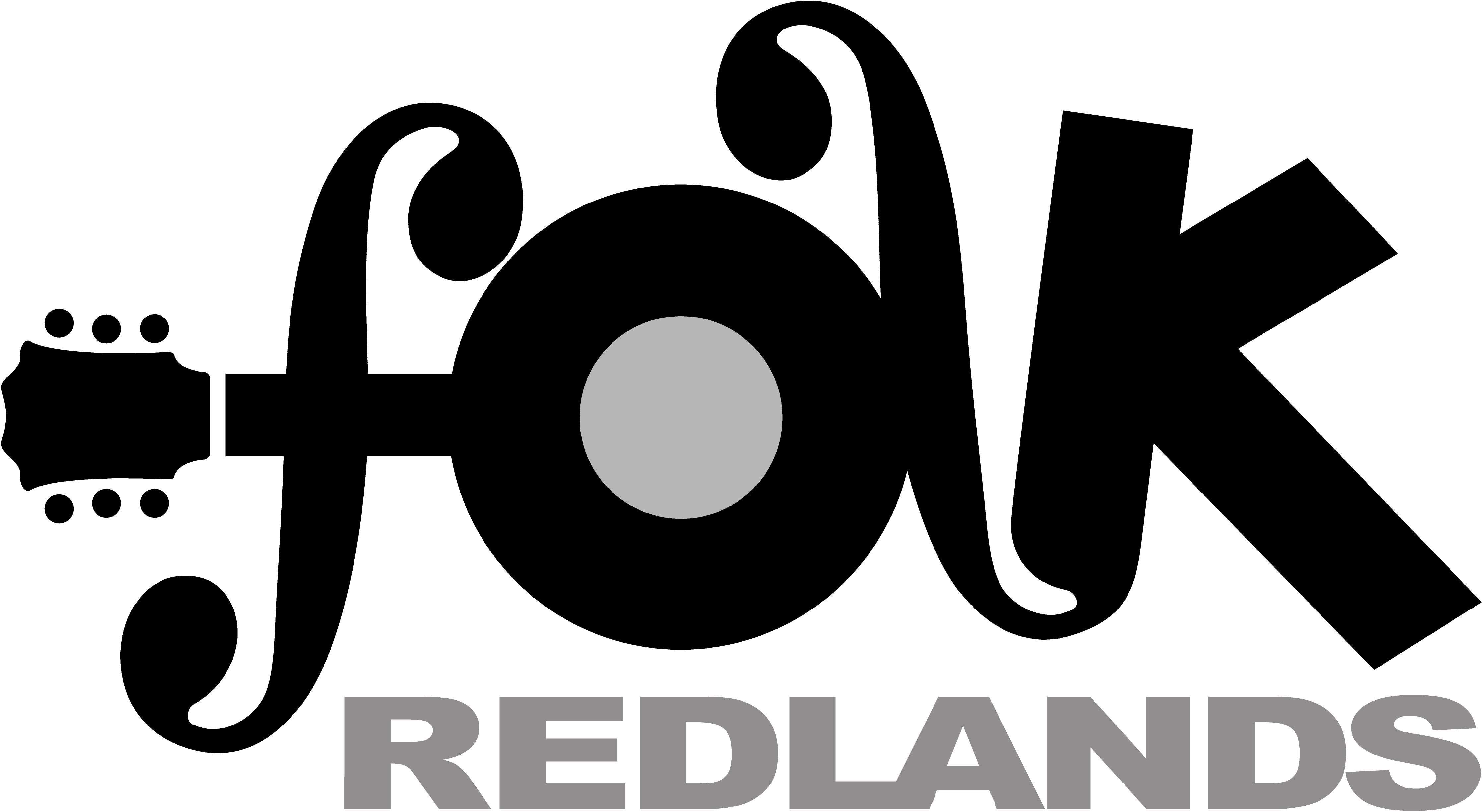 Application to become a member of / or renew membership with Folk Redlands Inc.
Name of Applicant: ________________________________________________________Address: ________________________________________________________________
Email: __________________________________________________________________
Phone nos. ______________________________________________________________Name and phone # of Emergency Contact: _________________________________________Signature of Applicant: ____________________________________ Date: ________________
Supported by: ____________________________Signature: ___________________ Date _______Applicant to complete: Membership Fees are for each Financial Year - 1 July – 30 JuneMembership – Single	$ 10 	$............................Membership – Family	$15	$............................How did you hear about Folk Redlands?
      Newspaper          Website        Facebook          Word of Mouth         Other (Please describe)

………………………………………………………………………………………………Would you be interested in volunteering to help out occasionally at Folk Redlands events? _____ YES ___ NOPayment options:Cash: Pay by cash at a Folk Redlands EventCheque: Post cheque with completed form. Electronic transfer: to Folk Redlands Bank AccountBendigo Bank
Account Name: Folk Redlands Inc	
BSB 633-000     	Account No. 165 724 337
Please post (or email to address above) the completed form after you have made the payment.
Postal Address: PO Box 5312 Victoria Pt Qld 4165Treasurer only:Date Money ReceivedDate depositedForm to SecretaryEmail address to ColinVersion 2022/5